Приложение 5 (показать на карте России территорию Омской области, а на карте Омской области территорию Тарского района и сформулировать гипотезу ответа на поставленный вопрос (в сравнении)).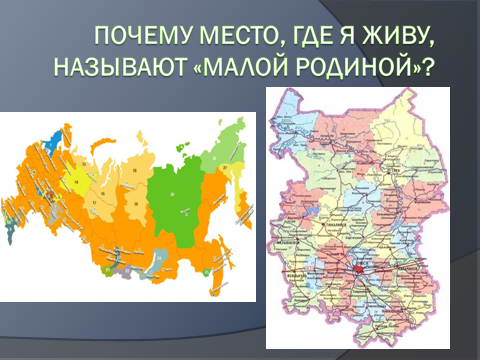 